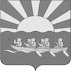 АДМИНИСТРАЦИЯ  МУНИЦИПАЛЬНОГО ОБРАЗОВАНИЯ ЧУКОТСКИЙ МУНИЦИПАЛЬНЫЙ РАЙОНПОСТАНОВЛЕНИЕот  27.12.2022 г.  № 525с. ЛаврентияОб утверждении перечня объектов контроля, учитываемых в рамках формирования ежегодного плана контрольных мероприятий муниципального контроля за исполнением единой теплоснабжающей организацией обязательств по строительству, реконструкции и (или) модернизации объектов теплоснабжения на территории муниципального образования Чукотский муниципальный район на 2023 год.В соответствии со статьей 16, пунктом 7 части 3 статьи 46 Федерального закона от 31.07.2020 № 248-ФЗ «О государственном контроле (надзоре) и муниципальном контроле в Российской Федерации», Администрация муниципального образования Чукотский муниципальный район ПОСТАНОВЛЯЕТ:Утвердить прилагаемый перечень объектов контроля, учитываемых в рамках формирования ежегодного плана контрольных мероприятий муниципального контроля за исполнением единой теплоснабжающей организацией обязательств по строительству, реконструкции и (или) модернизации объектов теплоснабжения на территории муниципального образования Чукотский муниципальный район на 2023 год, согласно приложению к настоящему постановлению. Настоящее постановление вступает в силу с момента официального опубликования и подлежит и размещению на официальном сайте Чукотского муниципального района в информационно-телекоммуникационной сети «Интернет». 3.	Контроль за исполнением настоящего постановления возложить на заместителя главы Администрации Чукотского муниципального района по делам коренных малочисленных народов Крайнего Севера, по вопросам промышленной политики, строительства, торговли и жилищно-коммунального хозяйства, начальника Управления промышленной политики   Бушмелёва А.Г.Глава Администрации 		                                                        Л.П. ЮрочкоПриложениек постановлению администрациимуниципального образования Чукотский муниципальный район от 27.12.2022 г. № 525Перечень объектов контроля, учитываемых в рамках формирования ежегодного плана контрольных мероприятий муниципального контроля за исполнением единой теплоснабжающей организацией обязательств по строительству, реконструкции и (или) модернизации объектов теплоснабжения на территории муниципального образования Чукотский муниципальный район на 2023 год.№ п/пОбъект контроля (адрес места нахождения контроля, кадастровый номер (если имеется).Категория рискаРеквизиты решения о присвоении объекту контроля категории рискаВид контрольного мероприятия, контрольных действий в рамках указанного мероприятия12345-----